2° Básico- Ed. Física - Guía N° 1Hábitos de Vida Saludable: Alimentación SanaActividad 1 ¿ Que alimentos son saludables ?Colorea los alimentos que te mantienen  sano.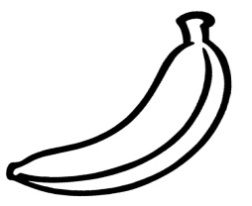 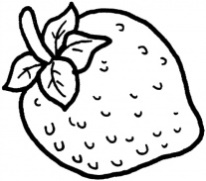 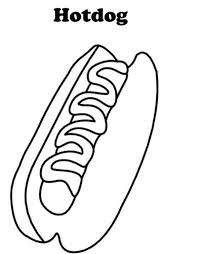          Plátano                                   Frutilla                                 Completo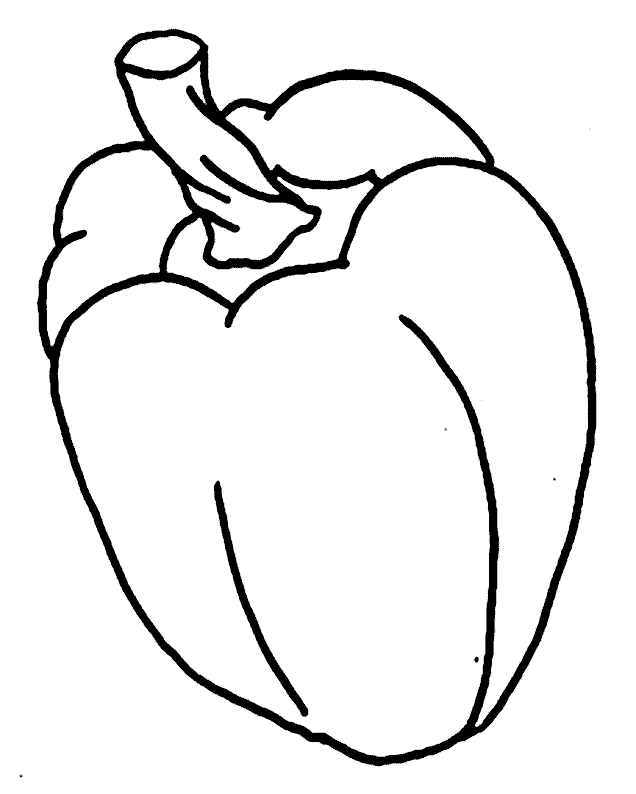 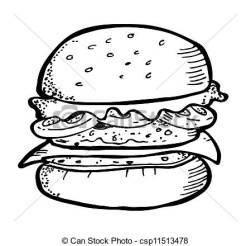 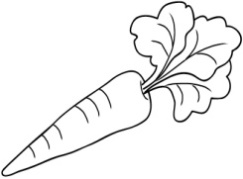     Pimentón                             Hamburguesa                            Zanahoria        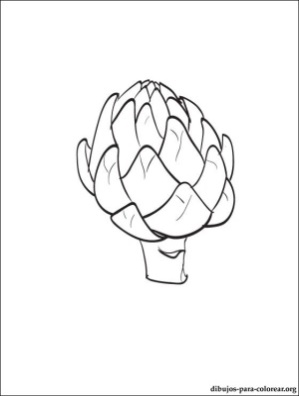 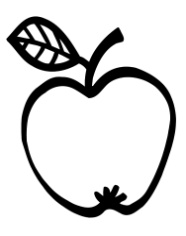 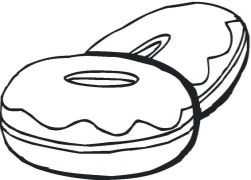 Alcachofada                                Manzana                                      Dona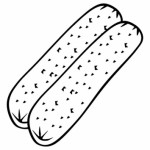 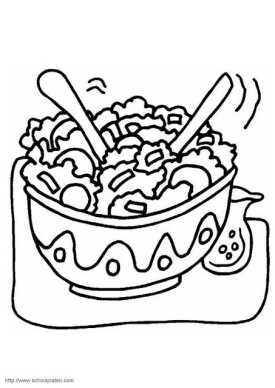 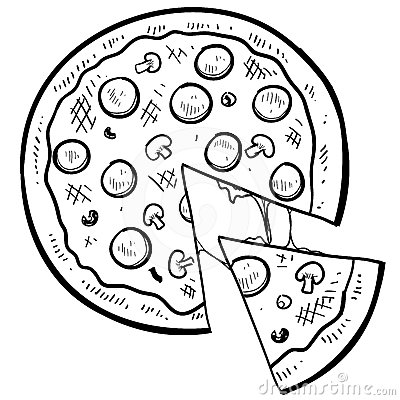 Vienesa  				Ensalada				PizzaActividad 2:Colorea los alimentos que más te gustan ¿Cuáles son dulces? ¿Cuáles son salados? Encierra en un círculo los alimentos saludables. 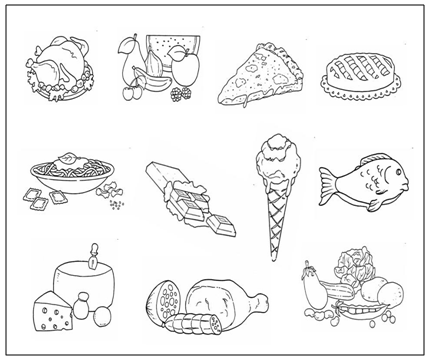 